Kleuteratelier Letterdruk(te)Inleiding voor de juf/meesterInhoud: Drukatelier met begeleider in het museum + map met activiteiten voor de kleuterleid(st)er als voorbereiding en naverwerking van het museumbezoek Duur: 2u voor het drukatelier in het MIAT. Met de activiteitenmap kan naar keuze gewerkt worden in de klas. In de map zitten voldoende activiteiten om met de klas een ganse week rond het thema te werken.Doelgroep: 3de kleuterklas en 1ste leerjaar.De voorbereiding op het drukatelierIn de activiteitenmap vind je allerlei activiteiten rond drukken, erfgoed en letters om de kinderen voor te bereiden op het museumbezoek. Vooraf vertel je de kinderen zeker het verhaal van ‘Het letterwinkeltje’. Hiervoor gebruik je het boekje: ‘Het letterwinkeltje’ (Busser, M., Schröder, R., (2011), , Uitgeverij The House of Books, 25 pagina’s). Het boek is te verkrijgen in de meeste bibliotheken. Dit prentenboek vertelt het verhaal van Opa Brom, een personage dat de kinderen opnieuw zullen ontmoeten bij hun bezoek aan het museum.Het drukatelier in het museumHet verhaal achter het bezoekZoals de kinderen intussen weten uit het verhaal heeft Opa Brom een heel speciale winkel. Een winkeltje vol met letters.  Grote letters en kleine letters, dunne letters, dikke letters, letters van hout, en zoveel meer. Een echte letterwinkel. Opa brom is dan ook een echte letterkenner. Naast zijn letterwinkeltje heeft hij ook een echt letteratelier, een letterzetterij zegt Opa Brom zelf!  Deze letterzetterij wil hij graag aan de kinderen laten zien want ook daar heeft hij, net als in zijn winkeltje, heel wat letters. In zijn letterzetterij heeft Opa Brom naast houten letters ook loden letters. Vroeger gebruikten de drukkers  loden letters. Opa Brom heeft  nog heel wat gekke dingen, zoals een computer zonder scherm (typemachine) maar met een blaadje papier in de plaats. Bovendien staan de letters van Opa Brom helemaal verkeerd, ze staan in spiegelbeeld, wat gek! Maar wat doet Opa Brom met al die letters? Naast  letters verkopen maakt Opa Brom ook kranten, boeken, kaartjes, toegangstickets voor het museum…Binnenkort is het letterfeest. Daarom maakt Opa Brom affiches, reclame voor zijn letterfeest! Er is nog heel veel werk en dat kan Opa Brom heus niet alleen. Gelukkig komen de kleine drukkers hem helpen! Opa Brom neemt de kinderen mee op een authentiek letteravontuur.
Korte inhoud van het museumbezoek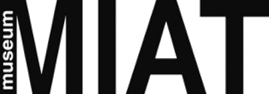 Onthaal Verzamelen van de jassenToiletbezoekInleidend praatje  met gids/begeleiderKinderen krijgen een schortVerkenningsgesprek (waar zijn we, wat is een museum, wat komen we hier doen?..)Opa Brom van het letterwinkeltje neemt de kinderen mee terug in de tijd en maakt afspraken met de kleine drukkers Waarnemen van Opa’s drukatelier en letterzetterijOpa Brom nodigt de kinderen uit om samen affiches te maken voor het komende letterfeest + korte demoKleuters worden in groepjes verdeeld  en maken per groep een affiche voor het letterfeest. Hierbij ervaren de kleuters het volledige drukproces: van letterzetten tot affiche. Ze worden ondergedompeld in een echt drukatelier uit de tijd van toen. Ieder kind krijgt een eigen druk van de gemaakte affiche mee naar de klas.Terugblikgesprek met Opa Brom. Opa Brom bedankt de kinderen voor de grote hulp!Verwachte begeleidingHet drukatelier wordt begeleid door één begeleider van het museum. Naast de kleuterleid(st)er vragen we nog hulp van (een) extra begeleider(s) die de kinderen kunnen helpen met het letterzetten. Zorg liefst voor één begeleider per 10 kleuters.OrganisatorischVerdeel vooraf de klas in drie of vier groepjes. Zorg er voor dat de groepjes evenwichtig verdeeld zijn.Ontwikkelingsdoelen en eindtermenODNederlands3. Lezen 3.3 de kleuters kunnen lettertekens van elkaar onderscheidenConcreet: de kleuters kunnen de letter die op hun woordkaartje staat herkennen tussen de andere letters uit de letterkast en deze selecteren.4. Schrijven 4.2 de kleuters kunnen met hulp van volwassenen  een eigen boodschap door middel van symbolen (letters) vastleggen en kenbaar maken. Concreet: De kleuters kunnen met  behulp van een volwassene en echte drukkersletters een affiche ‘schrijven’5. Taalbeschouwing5.4 de kleuters beseffen dat bepaalde symbolen (lettertekens) dienen om boodschappen over te dragen Concreet: de kleuters beseffen dat ze met behulp van letters een boodschap maken (affiche = reclame) om anderen uit te nodigen voor hun letterfeest (=boodschap overbrengen)Wereldoriëntatie2. Techniek: Techniek als menselijke activiteit2.8 de kleuters zijn bereid om veilig en zorgzaam te werken Concreet: de kleuters zijn voorzichtig met en dragen zorg voor het materiaal: de inkt, drukletters, inktrollen, drukpers,..2.9 de kleuters tonen een explorerende aanpak om meer te weten te komen over techniekConcreet: de kleuters zijn nieuwsgierig naar het werk van Opa Brom (druktechniek + materiaal)5. Tijd 5.1 de kleuters begrijpen dat heel lang geleden voorbij is en dat vandaag nu is.ETWereldoriëntatie5. Tijd: Historische tijd 5.9 de leerlingen tonen belangstelling voor het verleden en hedenConcreet: de kleuters tonen belangstelling voor drukmaterialen/ drukwerk vroeger en nu.De naverwerking in de klasIn de activiteitenmap vind je ook activiteiten om na het museumbezoek met de kinderen aan de slag te gaan in de klas. Werk je een ganse week rond letters, dan kan je met de eindproducten van de verschillende activiteiten de klas omtoveren tot een heus lettermuseum. In de map vind je de bijbehorende fiches met instructies terug.Wij wensen jullie een fijn museumbezoek toe!Meer info:MIAT Publiekswerking, publiekswerking.miat@gent.be, 09 269 42 20.